                                                                                                                                …………………………………………………...                                                                                                                                                                                                                                                                                                          (miejscowość i data)Dane Wnioskodawcy :……………………………………………………………(imię i nazwisko)Do Wójta Gminy……………………………………………………..	Dębowa Łąka(adres gospodarstwa)…………………………………………………………(numer telefonu)Numer identyfikacyjny producenta rolnego ( ARIMR) 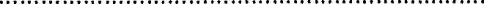 WNIOSEKZwracam się z prośbą o dokonanie komisyjnego oszacowania strat powstałych w wyniku gradobicia, które wystąpiło w dniu 30.06. 2022 roku. Powierzchnia gospodarstwa ogółem……………………….  ha,  w  tym dzierżawione ………………………...ha
w tym użytki rolne …………………….ha, w tym dzierżawione   ……………………………ha
w tym pow.  zasiewów ………………………..ha, w tym dzierżawione ……………………...ha
trwałe użytki zielone ( Ł. Ps)………………………ha, w tym dzierżawione…………….…ha
plantacje wieloletnie …………………………………ha, w tym dzierżawione ………………………..haW gospodarstwie posiadam następujące uprawy ( podać zgodnie z wnioskiem złożonym do biura powiatowego ARiMR o płatności w ramach wsparcia bezpośredniego ) :Zakres i wysokość produkcji zwierzęcej w gospodarstwie :Zakres ubezpieczenia — wpisać tak lub nie ( jeżeli tak to w jakim zakresie )Uprawy……………………………………………………………………………………………………………. ……………………………………………………………………………………  ………………………………………………………………………………………………………………………………………………………………………………………………………………..
Zwierzęta ……………………………………………………………………………………………………………………………………………………………………………………………….
Budynki……………………………………………………………………………………………………………………………………………………………………………..
Maszyny………………………………………………………………………………………………………………………………………………………………………………………………….Kwota uzyskanego odszkodowania z tytułu ubezpieczenia …………………………………………………………Właściciel gospodarstwa oświadcza, że zamierza korzystać z kredytu na wznowienie produkcji: tak/nie1.Oświadczam, że wnioskowałem lub będę wnioskował w roku bieżacym o oszacowanie szkód w uprawach rolnych spowodowanych wystąpieniem suszy – tak/nie*                                                                                                            2.Oświadczam, iż powierzchnie upraw zostały ustalone według danych do wniosku o dopłaty obszarowe z Agencji Restrukturyzacji i Modernizacji Rolnictwa.                                                                                                                            3.Oświadczam, że prowadzę w gospodarstwie wyłącznie produkcję roślinną/produkcję zwierzęcą/produkcję roślinną i zwierzęcą *                                                                                                                                                                                           4.Znane są mi skutki składania fałszywych oświadczeń wynikających z art. 297 § 1 ustawy z dnia 6 czerwca 1997r. Kodeks karny.                                                                                                                                                                                                5.Wyrażam zgodę na przechowywanie, przekazywanie i przetwarzanie moich danych osobowych, zgodnie z ustawą z dnia 29 sierpnia 1997r. o ochronie danych osobowych dla celów wydawania Opinii Wojewody w zakresie i wysokości szkód powstałych w wyniku niekorzystnego zjawiska atmosferycznego.* niepotrzebne skreślić                                                                                                                                                                                                                                                       ………………….. …………………………………………czytelny podpis WnioskodawcyLp.Rodzaj uprawy ( wszystkie w roku wystąpienia szkody )Nr działki rolnej Powierzchnia uprawy w ha% stratPołożenie uprawy (miejscowość) Uwagi komisji,% strat 1.2.3.4.5.6.7.8.9.10.11.12.13.14.Lp.Rodzaj prowadzonej produkcji zwierzęcej w gospodarstwieRoczna produkcja towarowa zwierząt gospodarskich — średnia z ostatnich 3 latRoczna produkcja towarowa zwierząt gospodarskich — średnia z ostatnich 3 latRoczna produkcja towarowa zwierząt gospodarskich — średnia z ostatnich 3 latw szt.tonyzł1.Produkcja żywca wieprzowego2.Produkcja żywca wołowegoRoczna produkcja w tys. litrów ( średnia z ostatnich 3 lat )Roczna produkcja w tys. litrów ( średnia z ostatnich 3 lat )Wartość w zł3. Produkcja mleka w tys. litrów/rok ( średnia z ostatnich 3 lat3. Produkcja mleka w tys. litrów/rok ( średnia z ostatnich 3 latLp.Uprawy objęte ubezpieczeniemZakres ubezpieczenia w uprawach Powierzchnia uprawy objęta ubezpieczeniem (ha)12345